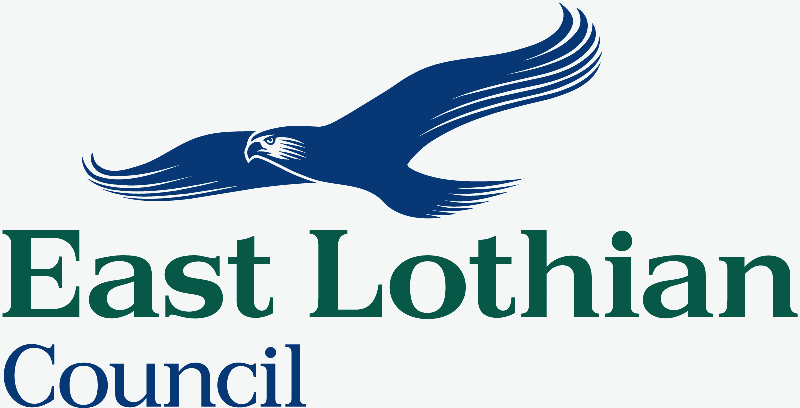 Licensing Policy StatementSexual Entertainment Venues2022Contents										      PageForeword											3Background to Licensing SEVs								4Purpose of the Policy										5Defining Sexual Entertainment Venues							5Venues that are not defined as SEVs in terms of the 1982 Act				6Making an Application										6Notice of Application										6Objections and Representations								7Consideration of Late Objections								7Determination of an Application								8Appropriate number of SEVs within the East Lothian area					9Character and Vicinity of Relevant Locality							10Suitability of Premises									11Licensing Objectives										11Waivers											12Stag and Hen Parties										13Occasional Use										14Renewal											14Variation											15Revocation											15Conditions											15Right to Appeal										16Equality 											16Fees												16Appendix 1 – Application guidance notes including list of application consulteesAppendix 2 – Application FormAppendix 3 – Site and Compliance NoticeAppendix 4 – Standard ConditionsAppendix 5 – Equality Impact AssessmentForewardThis policy statement is the first one published by East Lothian Council as required in terms of the Civic Government (Scotland) Act 1982.Consultation on the decision whether to licence Sexual Entertainment Venues took place during the period 1 September 2021 to 29 October 2021.A report providing details of comments received from consultees and consideration given to those comments was considered at the meeting of the Licensing Sub-committee which was held on 13 January 2022.  The decision to licence SEVs and to produce a draft policy as well as draft conditions was agreed at this meeting.A further consultation of the draft policy and conditions took place during the period 5 August 2022 to 16 September 2022.  The finalised version of the policy statement incorporates amendments which were approved by East Lothian Council’s Licensing Sub-committee on 10 November 2022, in response to all comments received.This policy will be reviewed regularly and revised when necessary.Background to Licensing SEVsOn 26 April 2019, the Air Weapons and Licensing (Scotland) Act 2015 (“the 2015 Act”) introduced new provisions into the Civic Government (Scotland) Act 1982 (“the 1982 Act”) giving local authorities discretionary powers in relation to whether sexual entertainment venues (SEVs) within their local authority area should be licensed.Prior to the introduction of these provisions there was no requirement to licence SEVs and, therefore, local authorities did not have the ability to regulate activities that fell within the definition of sexual entertainment.  Following concerns raised about the lack of control in relation to adult entertainment activities, together with the Court of Session’s refusal to allow licensing boards to regulate these activities through legislation that regulated the sale of alcohol, a separate licensing regime was introduced by the Scottish Government.Section 76 of the 2015 Act introduces a specific licensing regime into the 1982 Act that allows local authorities to determine whether to licence SEVs within their local authority.East Lothian Council undertook a public consultation from 1 September 2021 to 29 October 2021 which sought view on whether SEVs should be licensed.  The consultation was available by means of an online survey.  On 13 January 2022 East Lothian Council, as the licensing authority, agreed under section 45B of the 1982 Act to pass a resolution to gain regulatory control of SEVs through a licensing regime with effect from 13 January 2023.  This policy will apply to the whole of the East Lothian Council area.The adoption of the resolution under section 45B(1) of the 1982 Act allows the Council, as the licensing authority, to prescribe standard conditions and fees for the grant, variation, renewal and transfer of SEV licenses and the appropriate number of premises to be licensed in a relevant locality, which may be nil.Under section 45C of the 1982 Act, the local authority is required to produce a Sexual Entertainment Venue policy where is has passed a resolution to licence SEVs.  The Council, as the licensing authority, must prepare a statement of its policy with respect to the exercise of its functions in relation to the licensing of SEVs.  The policy will have regard as to how it will affect the objectives of:Preventing public nuisance, crime and disorderSecuring public safetyProtecting children and young people from harmReducing violence against womenThe policy will also provide guidance for prospective applicants, existing licence holders, those who may wish to object to an application and members of East Lothian Council’s Licensing Sub-committee when determining an application.2	Purpose of the Policy2.1	This policy provides guidance for potential applicants, existing licence holders and members of the public, on the licensing of SEVs.2.2	East Lothian Council does not take a moral stance on SEVs in adopting this policy.  The Licensing Sub-committee recognises that the Scottish Government has made it lawful for SEVs to operate and for a local authority to licence SEVs.  It is East Lothian Council’s Licensing Sub-committee’s role to regulate such venues in accordance with the law.3	Defining Sexual Entertainment Venues3.1	Section 45A(2) of the 1982 Act defines SEVs as:“any premises at which sexual entertainment is provided before a live audience for (or with a view to) the financial gain of the organiser and where it is the sole or principal purpose of sexual stimulation of members of the audience”.‘audience’ includes an audience of one;‘financial gain’ includes financial gain arising directly or indirectly from the provision of sexual entertainment;‘premises’ includes any vehicle, vessel or stall but does not include any private dwelling to which the public is not permitted;‘sexual entertainment’ means any live performance or any live display of nudity which is of such a nature, ignoring financial gain, must be reasonably assumed to be provided solely or principally for the purpose of sexually stimulating any member of the audience; and‘display of nudity’ means in the case of a woman, the showing of (to any extent and by any means) her nipples, pubic area, genitals or anus; and in the case of a man, the showing of (to any extent and by any means) his pubic area and anus.3.2	This definition would apply to the following forms of entertainment as they are commonly known:Lap dancingPole dancingTable dancingStrip showsPeep shows and Live sex showsIt must be noted that the above list is not exhaustive and does not include private dwellings to which the public are not admitted.  Decisions to license premises as SEVs shall depend on the content of the entertainment provided and not the name it is given.  As such, each case will be considered on its own merits by the Licensing Authority.4	Venues that are not defined as SEVs in terms of the 1982 Act4.1	The 1982 Act provides that there are various venues that do not fall within the definition of an SEV and are listed as follows:A sex shop as defined in the 1982 ActPremises at which sexual entertainment is provide on a particular occasion if:Sexual entertainment has not been provided on more than 3 occasions which fall wholly or partly within the period of 12 months ending with the start of the particular occasion;Each continuous period during which sexual entertainment is provided on the premises is to be treated as a separate occasion; andWhere the period during which sexual entertainment is provided on the premises exceeds 24 hours, each period of 24 hours (and any part of a 24 hour period) is to be treated as a separate occasion.No other premises have currently been exempted by order of the Scottish Ministers.5	Making an Application5.1 	All applicants for the grant, variation, renewal of a SEV licence must complete the SEV application form.  The application should be submitted to Licensing, John Muir House, HADDINGTON, EH41 3HA or licensing@eastlothian.gov.uk together with the appropriate fee.5.2	The 1982 Act allows the Council, as the licensing authority, to issue a licence for a maximum period of one year.  A licence can also be issued for a shorter period if it is deemed appropriate.6	Notice of Application6.1	Under the terms of the 1982 Act, all applicants who apply for an SEV licence must, (unless the local authority consents to dispense with this requirement) advertise their application, in the local newspaper, no later than 7 days before the application is lodged with the local authority.  A copy of the advert must be submitted to the local authority.6.2	The applicant must also, where the application is in respect of premises, display a notice for a period of 21 days from then the application has been lodged, on or near the premises in a place where the public can reasonably read the notice.6.3	The Licensing Sub-committee, under the 1982 Act, can determine the persons or bodies who   the applicant must send a copy of the SEV application to.  The applicant must send a copy of the application to these person or bodies no later than 7 days after the date of the application.  A copy of the application form can be found at Appendix 2.  6.4	In terms of the consultees, the local authority will send a copy of any application received, to the following consultees:East Lothian Council’s Building Standards;East Lothian Council’s Environmental Health;East Lothian Council’s Planning department;NHS Scotland;Police Scotland; andScottish Fire and Rescue Service7	Objections and Representations7.1	The 1982 Act makes provision for any member of the public to submit an objection or representation to a SEV licence application.  Objections must be in writing (email is acceptable), specify the grounds for objection, the name and address of the person making the objection and be provided to the local authority not later than 28 days after the later of:The date the application was made to the local authorityThe date the newspaper articles was first given; orThe date detailed in any noticeObjectors should limit their objection to matters which are relevant to the statutory grounds for refusal set out in the 1982 Act.  The relevant grounds for refusal are detailed at paragraph 9 of this policy.Objectors should note that moral objections will not be considered by East Lothian Council’s Licensing Sub-committee as these do not relate to ground of refusal set out in the 1982 Act.Objections will be considered by the Licensing Sub-committee when considering an application.  All objections or representations received by the local authority to a SEV application will be sent to the applicant.8	Consideration of Late Objections8.1	Although the local authority is under a duty to consider any objections made within 28 days of the application as detailed in paragraph 7, it does have discretion to hear late objections provided it is satisfied with the reasons for lateness.  The Licensing Sub-committee are responsible for determining whether an objection or representation that is not received within the 28-day period stipulated by the 1982 Act, will be considered as part of an SEV application.8.2	Where petitions are received from members of the local public, they are unlikely to be accepted as a valid objection or representation as it does not allow the local authority to understand individual complaints or know whether they are relying on a legal ground to make the objections or representation.  Furthermore, it may not be possible for the Council, as the licensing authority, to know clearly who has signed the petition.  The Council will place more weight on objections and representation received from those directly impacted by the presence of an SEV and who live or work within the locality.9	Determination of an Application9.1	All applications for the grant of a SEV licence, where there have been objections and/or representations received, will be determined by East Lothian Council’s Licensing Sub-committee at a hearing. If no valid objections or representations to these types of application are received, they will be determined by the Head of Corporate Services under delegated powers.  Valid objections to any application will be considered by the Licensing Sub-committee at the hearing to consider the application.  Applicants and objectors will be given an equal opportunity to state their case in accordance with the Licensing Sub-committee’s procedure for hearings.  Late objectors, provided the objection is not based on moral grounds, will be invited to attend any hearing of the Licensing Sub-committee to determine the application and their objection may be brought into proceedings if the Licensing Sub-committee is satisfied with the reasons for lateness.9.2	The 1982 Act provides six mandatory grounds for refusing a SEV licence and four discretionary grounds for refusal / refusal to renew a SEV licence.  Each application will be decided upon its own merits and the licensing authority will give clear reasons for its decisions.  Any decision to refuse an application must be relevant to one or more of the following grounds:9.3	Specific mandatory grounds for refusal of a licence are set out in below.  An SEV licence cannot be granted:To a person who is under the age of 18 yearsTo a person who has been disqualified where that person:Has held a licence that has been revoked by the same local authority area, within a period of 12 months, beginning from the date that the licence was revokedHas been convicted of operating a SEV or sex shop without a licenceHas employed any person who they know would not be granted a licence under paragraph 9(3) of the 1982 ActHas contravened a condition within the licenceHas permitted anyone under the age of 18 years to enter the SEV or sex shopHas made a false or reckless statement in relation to the grant or renewal of a licenceHas failed (without reasonable excuse) to allow an enforcement officer or police officer to enter, inspect or search the premiseTo a person who is not resident in the UK or was not resident 6 months immediately before the date that an SEV application was madeTo a body corporate that was not incorporated in the United KingdomTo a person who has been refused the grant or renewal of an SEV licence by the same local authority, within a 12 month period, beginning from the date that the application was made.  The refusal must relate to the same premises, vehicle, vessel or stall detailed in the initial applicationOr to a person other than a natural person, if any director, partner or a person who is responsible for the management of the premise, stall or vessel, has been refused the grant or renewal of a licence by the same local authority9.4	The discretionary grounds for refusal for a SEV licence that are referred to in the 1982 Act are:That the applicant or, where the applicant is a person other than a natural person, any director of it or any partner in it or any person responsible for its management, is unsuitable to hold the licence by reason of having been convicted of an offence or for any other reasonThat, if the licence were to be granted or renewed, the business to which it relates would be managed by or carried on for the benefit of a person, other than the applicant, who would be refused the grant or renewal of such a licence if he made the application himselfThat the number of SEVs in the local authority’s area or relevant locality at the time the application is made is equal to or exceeds the number which the local authority consider is appropriate for their area or that localityThat the grant or renewal of the licence would be inappropriate, having regard:To the character of the relevant localityThe use to which any premises in the vicinity are putTo the layout, character or condition of the premises, vehicle, vessel or stall in respect of which the application is made10	Appropriate number of SEVs within the East Lothian area10.1	Under paragraph 9, discretion is given to the local authority to refuse an application on the basis that the number of establishments, in the relevant locality at the time the application is determined “is equal to or exceeds the number which the Local Authority consider is appropriate for their area or that locality”.The term “relevant locality” referred to under discretionary grounds (c) and (d) is defined within the 1982 Act and means:In relation to premises, the locality where it is situated; andIn relation to a vehicle, vessel or stall, any locality where it is desired to use it as a SEV10.2	The local authority is able to determine that the appropriate number for a locality is nil and has the discretion to set an upper limit guide on the number of SEVs which it considers appropriate in any area within the local authority’s control.  That being the case, each application will be considered on its own merits at the time the application is submitted to the local authority.10.3	East Lothian Council’s Licensing Sub-committee has made the decision:Not to break down the local area into discrete localities; andTo set the number of SEVs in East Lothian at Zero10.4	Where an application is submitted by an applicant, the question of what is the “relevant locality” will be determined based on the facts and circumstances of the individual application together with the considerations listed in paragraph 11 of this policy.11	Character and Vicinity of Relevant Locality11.1	In considering whether the grant, renewal or variation of the licence would be inappropriate given the vicinity in which the SEV premises operates, the Licensing Sub-committee shall consider the existing character and function of the area.  Due regard will be given to the following:Whether the premises are situation in a residential areaWhether there are any schools and other places of education near the vicinity of the premisesWhere there are any places of worship in that vicinityWhether there are other relevant businesses or charities operating in the area e.g. homelessness shelters, women’s refuges, supported accommodation, recovery unitsWhether there are certain landmarks or facilities in the vicinity (e.g. historic buildings, sports facilities, cultural facilities, family leisure facilities, play areas or parks, youth facilities, retail shopping areas and places used for celebration of commemoration)Whether there have been incidents involving anti-social behaviour, sexual assaults or more minor harassment reported in that areaWhether there have been incidents of human trafficking or exploitation in that areaThe Council, as the licensing authority, will consider relevant locality on a case-by-case basis, taking into account the particular circumstances of each application.12	Suitability of Premises12.1	Under the 1982 Act, the Council, as the licensing authority has the discretion to refuse application for SEVs if it is considered that the grant or renewal of the licence would be unsuitable, having regard to the layout, character or condition of the premises, vehicle, vessel or stall in respect of which the application is made.12.2	It is expected that when an application for a SEV licence is name, that the applicant will be able to demonstrate that the layout, character and/or condition of the premises is appropriate to the relevant entertainment proposed at the premises.13	The Licensing Objectives13.1	Preventing Nuisance, Crime and DisorderIn terms of this licensing objective, the Licensing Sub-committee consider there to be a number of relevant factors, including but not limited to:Illegal substancesViolent behaviourAntisocial behaviourVulnerabilityNoise nuisanceHuman traffickingThe Licensing Sub-committee will apply appropriate conditions to licences to mitigate potential nuisance, crime or disorder and consider reviewing licenses where a breach of the licensing objective cannot be rectified by other means.13.2	Securing Public SafetyWhen considering this objective, a number of factors should be considered including, but not limited to:Layout and maintenance of premisesDisabled access and facilitiesVulnerability of patrons and staffThe Sub-committee will apply additional licence conditions where appropriate for the purpose of this objective.13.3	Protecting Children and Young People from HarmSEVs could potentially expose children and young people to harm as a result of them coming into contact with activities intended for adults only, if not property regulated and the Sub-committee will apply additional licence conditions where appropriate for the purpose of this objective.13.4	Reducing Violence against WomenEqually Safe is Scotland’s strategy for preventing and eradicating violence against women and girls.  Its definition of violence against women and girls includes ‘commercial sexual exploitation, including prostitution, lap dancing, stripping, pornography and human trafficking’.  Whilst recognising the conflict between this definition and the licensing of SEVs, the Scottish Government seeks to ensure that such activities take place in safe and regulated environments.The Sub-committee will apply additional licence conditions where appropriate for the purposes of this licensing objective.14	Waivers14.1	The Licensing Sub-committee can grant a waiver if they consider that to require a licence would be unreasonable or inappropriate.  The Sub-committee will take into account:Any objections or representationsEast Lothian Council’s Licensing Policy StatementScottish Government guidanceAny other relevant considerationsEast Lothian Council’s Licensing Sub-committee will consider each application on its own merits, however, the applicant will be expected to demonstrate exceptional circumstances which justify why the licensing requirement should be waived.  The Council, as the Licensing Authority, is unlikely to consider it would be appropriate to permit waiver from the requirements to hold a SEV licence particularly as the legislation allows an Occasional Use exemption.15	Stag and Hen Parties15.1	If customers in a Public House or other Premises with an alcohol licence under the Licensing (Scotland) Act 2005, themselves arrange a ‘stripogram’, the Premises need a SEV licence (The Premises Licence covers the sale of alcohol, it does not cover Sexual Entertainment).Important to Note:   It is not enough for the Operating Plan in the Premises Licence to state that “Adult Entertainment” is permitted.15.2	If the Premises accept a booking for a Stag party, Hen night or any other event where “Sexual Entertainment” might happen, the staff should notify the customer that “Sexual Entertainment” is prohibited.15.3	A SEV licence is needed if:“Sexual Entertainment” is provided if (and only if) it is provided (or allowed to be provided) by or on behalf of the Organiser (Section 45A(5) of the 1982 Act).  Please see the definition of ‘Organiser’ detailed at paragraph 3.If “Sexual Entertainment” happens on Premises without a SEV licence or a Waiver:Both the Premises Manager and the Premises licence holder can be prosecuted for not having a SEV licenceThe Licensing Board can review the Premises licence and revoke or suspend it, on the basis that the Premises licence holder is not a fit and property person having regard to the Licensing Objectives of “preventing public nuisance, crime and disorder “, “securing public safety” and “protecting and improving public health”The Licensing Board can review the Premises Manager’s Personal Licence and revoke, suspend or endorse it, on a similar basis.  They can only avoid the possibility of these sanctions if they actively try to stop the customers or if the “Occasional Use” exemption applies.A Public Entertainment licence for premises used as a place of public entertainment does not cover Sexual Entertainment.Important to Note:   It is not enough for an Organiser to hold a Public Entertainment Licence.  A SEV licence is needed if Sexual Entertainment is to be provided or allowed to be provided.16	Occasional Use16.1	Premises can be used for sexual entertainment for a proposed event (not exceeding 24 hours) if the Premises have been used for Sexual Entertainment on not more than 3 previous occasions in the past 12 months (Section 45A(9) of the 1982 Act.16.2	Each occasion can last for no longer than 24 hours.  If your premises operate as a Sexual Entertainment Venue for more than a 24-hour period, each period of 24 hours (and any part of a period of 24 hours) is to be treated as a separate occasion (Section 45A(10) of the 1982 Act).16.3	The rule applies to a rolling year, not the calendar year running from 1 January to 31 December.  To know whether a particular date can be used, count back 12 months from that date, and ask:Have the Premises been used for Sexual Entertainment on three or fewer occasions in this period?If the answer is “yes”, the exemption applies and the Premises do not need a SEV licence.  You might send a letter to the East Lothian Council and Police Scotland.16.4	If the answer is “no”, the exemption does not apply and the Premises need a licence.16.5	It will help to show that you do not need a licence if you have already sent an Exemption Letter to both the Council’s Licensing Authority and Police Scotland.  You can send this letter for one occasion or more than one occasion.  There is no fee for using the Exemption or sending the Exemption letter.17	Renewal17.1	If a licence holder applies for a renewal of a SEV licence before the expiry date, the licence will remain in effect until a final decision on the renewal application has been made.Where the expiry date has already passed when the applicant makes a renewal application, this will be treated as an application for a Grant of licence unless the following conditions are met:The application is made no later than 28 days after the expiry dateThe Council is satisfied that there is good cause to accept a late application17.2	The applicant should state in writing if there is good reason to accept the late application.  The procedures for a renewal application are the same as they are for a new Grant of a licence, but the licence is not guaranteed to be renewed.  The Local Authority is not obliged to grant a renewal.17.3	The local authority will take into account the operation of the Premises during the previous licence period(s) and any allegations of offences and/or breaches of licence conditions.18	Variation18.1	At any time, the holder of a SEV licence can apply to the local authority to vary the terms of the licence.18.2	There is no requirement to advertise a variation however, the local authority will consult with the consultees as detailed in paragraph 6.4.19	Revocation19.1	The Council, as the licensing authority, may at any time revoke a licence if certain grounds under paragraph 13(1) of Schedule 2 of the 1982 Act are established.These grounds are:If one of the grounds of refusal appliesIf, in their opinion, any of the grounds relating to the fitness of the licence holder or anyone involved with the licence appliesIf a condition of the licence has been contravened19.2	Before any revocation takes place, the licence holder will ordinarily be given the opportunity to be heard before the Licensing Sub-committee.  However, in certain circumstances and in accordance with the 1982 Act a licence can be revoked without a hearing with immediate effect, where appropriate justification is provided.20	Conditions20.1	When issuing a SEV licence, the licensing authority is permitted to issue it on such terms and conditions and subject to restrictions as are specified at the time the licence is issued either in the form of conditions specific to the individual (referred to as special conditions) or standard conditions applicable to all SEVs.  Both the local authority’s standard conditions and any special conditions are subject to any Mandatory Conditions prescribed by Scottish Ministers under Section 45E of the 1982 Act.20.2	The relevant standard conditions detailed in Appendix 4 shall apply to every licence granted, varied, renewed or transferred by the local authority.20.3	In the event of a conflict arising between standard conditions and the special conditions, the special conditions will prevail.20.4	Where the proposed SEV has a Premises Licence under the Licensing (Scotland) Act 2005, all reasonable care will be taken to ensure that the SEV licence conditions do not conflict with the conditions detailed in the Premises Licence.21	Right to Appeal21.1	An appeal against the decision of East Lothian Council in respect of the grant, renewal, variation or refusal of a licence must be made to the Sheriff Court within 28 days of the decision being made.22	Equality22.1	The 2010 Act introduced a new public sector equality duty which requires public authorities, including East Lothian Council, to try and eliminate discrimination, promote equality and good relations across a range of protected characteristics.22.2	Prior to East Lothian Council implementing this policy, an equality impact assessment was undertaken.  This can be viewed using the following link XXXX.23	Fees23.1	The application process involves paying a non-refundable application fee, which covers the costs of administering the SEV licensing regime.  The fees are reviewed annually against any rise in the local authority’s costs of administering the licence regime.23.2	The appropriate fees for applications can be found on the Council’s website.